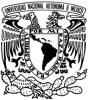 UNIVERSIDAD NACIONAL AUTÓNOMA DE MÉXICO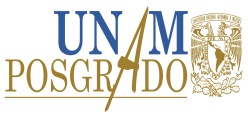 PROGRAMA DE MAESTRIA Y DOCTORADO EN  ESTUDIOS MESOAMERICANOSFACULTAD DE FILOSOFÍA Y LETRASINSTITUTO DE INVESTIGACIONES FILOLÓGICASPrograma de actividad académicaUNIVERSIDAD NACIONAL AUTÓNOMA DE MÉXICOPROGRAMA DE MAESTRIA Y DOCTORADO EN  ESTUDIOS MESOAMERICANOSFACULTAD DE FILOSOFÍA Y LETRASINSTITUTO DE INVESTIGACIONES FILOLÓGICASPrograma de actividad académicaUNIVERSIDAD NACIONAL AUTÓNOMA DE MÉXICOPROGRAMA DE MAESTRIA Y DOCTORADO EN  ESTUDIOS MESOAMERICANOSFACULTAD DE FILOSOFÍA Y LETRASINSTITUTO DE INVESTIGACIONES FILOLÓGICASPrograma de actividad académicaUNIVERSIDAD NACIONAL AUTÓNOMA DE MÉXICOPROGRAMA DE MAESTRIA Y DOCTORADO EN  ESTUDIOS MESOAMERICANOSFACULTAD DE FILOSOFÍA Y LETRASINSTITUTO DE INVESTIGACIONES FILOLÓGICASPrograma de actividad académicaUNIVERSIDAD NACIONAL AUTÓNOMA DE MÉXICOPROGRAMA DE MAESTRIA Y DOCTORADO EN  ESTUDIOS MESOAMERICANOSFACULTAD DE FILOSOFÍA Y LETRASINSTITUTO DE INVESTIGACIONES FILOLÓGICASPrograma de actividad académicaUNIVERSIDAD NACIONAL AUTÓNOMA DE MÉXICOPROGRAMA DE MAESTRIA Y DOCTORADO EN  ESTUDIOS MESOAMERICANOSFACULTAD DE FILOSOFÍA Y LETRASINSTITUTO DE INVESTIGACIONES FILOLÓGICASPrograma de actividad académicaUNIVERSIDAD NACIONAL AUTÓNOMA DE MÉXICOPROGRAMA DE MAESTRIA Y DOCTORADO EN  ESTUDIOS MESOAMERICANOSFACULTAD DE FILOSOFÍA Y LETRASINSTITUTO DE INVESTIGACIONES FILOLÓGICASPrograma de actividad académicaDenominación: Seminario Monográfico  – Temas Selectos Monográficos. Subtema: Salud y enfermedad entre los pueblos mesoamericanos IIDenominación: Seminario Monográfico  – Temas Selectos Monográficos. Subtema: Salud y enfermedad entre los pueblos mesoamericanos IIDenominación: Seminario Monográfico  – Temas Selectos Monográficos. Subtema: Salud y enfermedad entre los pueblos mesoamericanos IIDenominación: Seminario Monográfico  – Temas Selectos Monográficos. Subtema: Salud y enfermedad entre los pueblos mesoamericanos IIDenominación: Seminario Monográfico  – Temas Selectos Monográficos. Subtema: Salud y enfermedad entre los pueblos mesoamericanos IIDenominación: Seminario Monográfico  – Temas Selectos Monográficos. Subtema: Salud y enfermedad entre los pueblos mesoamericanos IIDenominación: Seminario Monográfico  – Temas Selectos Monográficos. Subtema: Salud y enfermedad entre los pueblos mesoamericanos IIClave: 67868Semestre: 2017-2Campo de conocimiento: Estudios mesoamericanosCampo de conocimiento: Estudios mesoamericanosCampo de conocimiento: Estudios mesoamericanosCampo de conocimiento: Estudios mesoamericanosNo. de créditos: 4Carácter: Obligatoria (  ) Optativa ( X )    de elección  ( X )Carácter: Obligatoria (  ) Optativa ( X )    de elección  ( X )Carácter: Obligatoria (  ) Optativa ( X )    de elección  ( X )HorasHorasHoras por semana: Horas al semestreTipo: Seminario monográfico Tipo: Seminario monográfico Tipo: Seminario monográfico Teoría:Práctica:2         32Tipo: Seminario monográfico Tipo: Seminario monográfico Tipo: Seminario monográfico 112         32Modalidad: Seminario monográficoModalidad: Seminario monográficoModalidad: Seminario monográficoDuración del programa: SemestralDuración del programa: SemestralDuración del programa: SemestralDuración del programa: SemestralSeriación:       No (  )         Si (X  )         Obligatoria (     )      Indicativa (X )Actividad académica subsecuente:Actividad académica antecedente: Seminario Monográfico  – Temas Selectos Monográficos. Salud y enfermedad entre los pueblos mesoamericanos IObjetivos generales: Introducir a los alumnos del posgrado en el estudio de las concepciones que poseían los pueblos de Mesoamérica sobre la salud y la enfermedad; en el conocimiento del desempeño profesional de los médicos de algunas culturas mesoamericanas, los espacios sagrados en la terapéutica indígena, las enfermedades propias de las cosmovisiones mesoamericanas; el uso de plantas y animales en la terapéutica tradicional, y los lineamientos del conocimiento medico del pasado en la zona.Objetivos específicos: Comprensión por parte de los alumnos de las bases ideológicas y cosmovisiones que sustentaban las culturas mesoamericanas y lo que se ha conservado de las mismas, con relación al tema salud-enfermedad, entre los pueblos indígenas contemporáneos; conocer las enfermedades propias de las cosmovisiones mesoamericana; conocimiento del uso de plantas y animales en el quehacer medico; introducción al uso de plantas y otros elementos con actividad psicotrópica y su importancia en los rituales.Índice temáticoÍndice temáticoÍndice temáticoÍndice temáticoÍndice temáticoUnidadTema HorasHorasHorasUnidadTema TeóricasTeóricasPrácticas     1.2.3.4.Los médicos generales y los especialistas rituales, la designación sagrada del futuro médico, aprendizaje, desarrollo y adquisición de conocimientos.Espacios sagrados para propiciar la curación de los males.Enfermedades propias de las cosmovisiones mesoamericanas.Origen, evolución y cura.Animales y sus usos en la medicina mesoamericana.Especies utilizadas, simbolismo, poder.El nagualismo.Plantas y sus usos en la medicina mesoamericana.Especies utilizadas, acción terapéutica, Plantas sagradas, sustancias psicotrópicas y su utilización.555533333333Total de horas:Total de horas:20         12         12Suma total de horas:Suma total de horas:323232Contenido TemáticoContenido TemáticoUnidadTema y subtemas        1.         2.         3.        4.Médicos generales y especialistas rituales; designación sagrada, aprendizaje, desarrollo y adquisición de conocimientos; terapéutica médica, especialización de la profesión; manifestaciones de poder y magia; hechicería, brujas y brujos hechicería. Empleo y utilización del lenguaje sagrado y secreto en los rituales de curación entre los pueblos mesoamericanos. Requisitos para lograr la comunicación con las deidades. Los rituales indicados para el desempeño de la actividad de los terapeutas.Espacios sagrados para propiciar la curación de los males.  Enfermedades propias de las cosmovisiones mesoamericanas; origen, evolución y cura. Mal aire, malos vientos, pérdida de tona, tonalli y alma, espanto y pasmo, empacho, mal de ojo, fiebres.  Hechicería, brujos y brujas, los hombres “tecolote”.Los animales y sus usos dentro de la medicina mesoamericana; fuentes, el poder del reino animal, animales fantásticos y verdaderos; especies utilizadas, partes, simbolismo y poder.El nagualismo, sus características y persistencia.Las plantas y su utilización en la medicina mesoamericana; fuentes; las energías contenidas en los vegetales; algunas especies utilizadas, su acción curativa.Las plantas sagradas y el uso de las sustancias psicotrópicas.Bibliografía básica:Careta, Nicolás, Fauna mexica  Naturaleza y simbolismo, The Netherlands, Universiteit Leiden, Research School of Asian, African, and Ameridian Studies, 2001.Carmichael, David L., et. al., Sacred Sites, Sacred Places, London, New York, Routledge, 1994. Coe, Michael D. and Gordon Whittaker, Aztec Sorcerers in Seventeenth Century Mexico The Treatise on Superstitions by Hernando Ruiz de Alarcón, Albany, New York, Institute for Mesoamerican Studies, State University of New York at Albany, 1982 (Publication No. 7).Cruz Cortés, Noemí, Las señoras de la Luna, México, Universidad Nacional Autónoma de México, Instituto de Investigaciones Filológicas, 2005.García Barrios, Ana, “Chaahk y el Pájaro O’ en el periodo Clásico y en narraciones coloniales”, en Estudios de Cultura Maya, XXXIV: 93-114, 2009, México, Universidad Nacional Autónoma de México, Instituto de Investigaciones Filológicas, Centro de Estudios Mayas.Garza Camino, Mercedes, de la, Sueño y éxtasis. Visión chamánica de los nahuas y los mayas, México, Universidad Nacional Autónoma de México, Instituto de Investigaciones Filológicas, Fondo de Cultura Económica, 2012. González Obregón, Luis, Director, Publicaciones del Archivo General de la Nación, III, Procesos de Indios Idólatras y Hechiceros, 1912, Edición Facsimilar, México, Archivo General de la Nación, 2003.González Torres, Yólotl, coordinadora, Animales y plantas en la cosmovisión mesoamericana, México, Consejo Nacional para la Cultura y las Artes, Instituto Nacional de Antropología e Historia, Plaza y Valdés Editores, 2001.Hechicerías e idolatrías del México antiguo,  México, Consejo Nacional para la Cultura y las Artes, 2008 (Cien de México).Kakar, Sudhir, Shamans, Mystics and Doctors, A Psychological Inquiry into India and its Healing Traditions, Chicago, The University of Chicago Press, 1982.Linares, Edelmira, Robert Bye y Beatriz Flores, Plantas medicinales de México, usos y remedios tradicionales,  México, Universidad Nacional Autónoma de México, Instituto de Biología, 1999.López Austin, Alfredo, Cuerpo humano e ideología.  Las concepciones de los antiguos nahuas, México, Universidad Nacional Autónoma de México, Instituto de Investigaciones Antropológicas, 1996, (Serie Antropológicas: 39).----------------- “Cuarenta clases de magos del mundo náhuatl”, en Estudios de Cultura Náhuatl, Vol. VII: 87-117, México, Universidad Nacional Autónoma de México, Instituto de Investigaciones Históricas, 1967.Martínez González, Roberto, El nahualismo, México, Universidad Nacional Autónoma de México, Instituto de Investigaciones Históricas, 2011.Millones Luis, Alfredo López Austin, editores, Fauna fantástica de Mesoamérica y los Andes, México, Universidad Nacional Autónoma de México, Instituto de Investigaciones Antropológicas, 2013.Ocampo Rosales, Genoveva, La salud y la enfermedad en las Relaciones geográficas del siglo XVI (1579-1585), México, Universidad Nacional Autónoma de México, Facultad de Filosofía y Letras, 2005 (Tesis de Maestría).Ocampo Rosales, Genoveva, El quehacer médico de los antiguos pueblos mayas.  El caso de la Península de Yucatán del siglo XVI al XVIII, México, Universidad Nacional Autónoma de México, Facultad de Filosofía y Letras, 2014 (Tesis de Doctorado).Perig Pitrou, Ma. del Carmen Valverde Valdés y Johannes Neurath, coordinadores, La noción de vida en Mesoamérica, México, Universidad Nacional Autónoma de México, Instituto de Investigaciones Filológicas, Centro de Estudios Mayas, Centro de Estudios Mexicanos y Centroamericanos, 2011 (Ediciones Especiales, 65).Quezada, Noemí, Enfermedad y maleficio, México, Universidad Nacional Autónoma de México, Instituto de Investigaciones Antropológicas, 2000.Rojas Alba, Mario, Tratado de medicina tradicional mexicana.  Bases históricas, teoría y práctica clínico-terapéutica. Tomo II, Guía herbolaria básica. Terapéutica tradicional mexicana. México, Universidad Intercultural del Estado de México, Tlahui, Plaza y Valdés Editores, 2009.Romero López, Laura Elena, Cosmovisión, cuerpo y enfermedad: El espanto entre los nahuas de Tlacotepec de Díaz, Puebla, México, Instituto Nacional de Antropología e Historia, 2006 (Obra diversa).Zolla Carlos, Bosque, Sofía del, et. al., Medicina tradicional y enfermedad, México, Centro Interamericano de Estudios de Seguridad Social (CIESS), 1988.------------ Virginia Mellado Campos, et.al., La medicina tradicional de los pueblos indígenas de México, T I, II y III, México, Instituto Nacional Indigenista, 1994.Bibliografía básica:Careta, Nicolás, Fauna mexica  Naturaleza y simbolismo, The Netherlands, Universiteit Leiden, Research School of Asian, African, and Ameridian Studies, 2001.Carmichael, David L., et. al., Sacred Sites, Sacred Places, London, New York, Routledge, 1994. Coe, Michael D. and Gordon Whittaker, Aztec Sorcerers in Seventeenth Century Mexico The Treatise on Superstitions by Hernando Ruiz de Alarcón, Albany, New York, Institute for Mesoamerican Studies, State University of New York at Albany, 1982 (Publication No. 7).Cruz Cortés, Noemí, Las señoras de la Luna, México, Universidad Nacional Autónoma de México, Instituto de Investigaciones Filológicas, 2005.García Barrios, Ana, “Chaahk y el Pájaro O’ en el periodo Clásico y en narraciones coloniales”, en Estudios de Cultura Maya, XXXIV: 93-114, 2009, México, Universidad Nacional Autónoma de México, Instituto de Investigaciones Filológicas, Centro de Estudios Mayas.Garza Camino, Mercedes, de la, Sueño y éxtasis. Visión chamánica de los nahuas y los mayas, México, Universidad Nacional Autónoma de México, Instituto de Investigaciones Filológicas, Fondo de Cultura Económica, 2012. González Obregón, Luis, Director, Publicaciones del Archivo General de la Nación, III, Procesos de Indios Idólatras y Hechiceros, 1912, Edición Facsimilar, México, Archivo General de la Nación, 2003.González Torres, Yólotl, coordinadora, Animales y plantas en la cosmovisión mesoamericana, México, Consejo Nacional para la Cultura y las Artes, Instituto Nacional de Antropología e Historia, Plaza y Valdés Editores, 2001.Hechicerías e idolatrías del México antiguo,  México, Consejo Nacional para la Cultura y las Artes, 2008 (Cien de México).Kakar, Sudhir, Shamans, Mystics and Doctors, A Psychological Inquiry into India and its Healing Traditions, Chicago, The University of Chicago Press, 1982.Linares, Edelmira, Robert Bye y Beatriz Flores, Plantas medicinales de México, usos y remedios tradicionales,  México, Universidad Nacional Autónoma de México, Instituto de Biología, 1999.López Austin, Alfredo, Cuerpo humano e ideología.  Las concepciones de los antiguos nahuas, México, Universidad Nacional Autónoma de México, Instituto de Investigaciones Antropológicas, 1996, (Serie Antropológicas: 39).----------------- “Cuarenta clases de magos del mundo náhuatl”, en Estudios de Cultura Náhuatl, Vol. VII: 87-117, México, Universidad Nacional Autónoma de México, Instituto de Investigaciones Históricas, 1967.Martínez González, Roberto, El nahualismo, México, Universidad Nacional Autónoma de México, Instituto de Investigaciones Históricas, 2011.Millones Luis, Alfredo López Austin, editores, Fauna fantástica de Mesoamérica y los Andes, México, Universidad Nacional Autónoma de México, Instituto de Investigaciones Antropológicas, 2013.Ocampo Rosales, Genoveva, La salud y la enfermedad en las Relaciones geográficas del siglo XVI (1579-1585), México, Universidad Nacional Autónoma de México, Facultad de Filosofía y Letras, 2005 (Tesis de Maestría).Ocampo Rosales, Genoveva, El quehacer médico de los antiguos pueblos mayas.  El caso de la Península de Yucatán del siglo XVI al XVIII, México, Universidad Nacional Autónoma de México, Facultad de Filosofía y Letras, 2014 (Tesis de Doctorado).Perig Pitrou, Ma. del Carmen Valverde Valdés y Johannes Neurath, coordinadores, La noción de vida en Mesoamérica, México, Universidad Nacional Autónoma de México, Instituto de Investigaciones Filológicas, Centro de Estudios Mayas, Centro de Estudios Mexicanos y Centroamericanos, 2011 (Ediciones Especiales, 65).Quezada, Noemí, Enfermedad y maleficio, México, Universidad Nacional Autónoma de México, Instituto de Investigaciones Antropológicas, 2000.Rojas Alba, Mario, Tratado de medicina tradicional mexicana.  Bases históricas, teoría y práctica clínico-terapéutica. Tomo II, Guía herbolaria básica. Terapéutica tradicional mexicana. México, Universidad Intercultural del Estado de México, Tlahui, Plaza y Valdés Editores, 2009.Romero López, Laura Elena, Cosmovisión, cuerpo y enfermedad: El espanto entre los nahuas de Tlacotepec de Díaz, Puebla, México, Instituto Nacional de Antropología e Historia, 2006 (Obra diversa).Zolla Carlos, Bosque, Sofía del, et. al., Medicina tradicional y enfermedad, México, Centro Interamericano de Estudios de Seguridad Social (CIESS), 1988.------------ Virginia Mellado Campos, et.al., La medicina tradicional de los pueblos indígenas de México, T I, II y III, México, Instituto Nacional Indigenista, 1994.Bibliografía complementaria:Libro de Chilam Balam de Chumayel, trad. Antonio Mediz Bolio, prólogo, introducción Mercedes de la Garza, México, Secretaría de Educación Pública, 1988 (Cien de México).Relaciones geográficas del siglo XVI: Antequera, edic. René Acuña, TI, TII, México, Universidad Nacional Autónoma de México, Instituto de Investigaciones Antropológicas, 1984, (Etnohistoria Serie Antropológica, 45).Relaciones geográficas del siglo XVI: Guatemala, edic. René Acuña, México, Universidad Nacional Autónoma de México, Instituto de Investigaciones Antropológicas, 1982.Relaciones geográficas del siglo XVI México, edic. René Acuña, TI, TII, TIII, México, Universidad Nacional Autónoma de México, Instituto de Investigaciones Antropológicas, 1986.Relaciones geográficas del siglo XVI Michoacán, edic. René Acuña, México, Universidad Nacional Autónoma de México, Instituto de Investigaciones Antropológicas, 1987.Relaciones geográficas del siglo XVI: Tlaxcala, edic. René Acuña, TII, México, Universidad Nacional Autónoma de México, Instituto de Investigaciones Antropológicas, 1985 (Etnohistoria, Serie Antropológica 53).Relaciones histórico-geográficas de la Gobernación de Yucatán, (Mérida, Valladolid y Tabasco), Tomo I, edición de Mercedes de la Garza, et. al., México, Universidad Nacional Autónoma de México, Instituto de Investigaciones Filológicas, 1983.Relaciones histórico-geográficas de la Gobernación de Yucatán, (Mérida, Valladolid y Tabasco), Tomo II, edición de Mercedes de la Garza, et. al., México, Universidad Nacional Autónoma de México, Instituto de Investigaciones Filológicas, 1983.Ruiz de Alarcón, Hernando, Tratado de las supersticiones y costumbres gentílicas que hoy viven entre los indios naturales desta Nueva España, México, Secretaría de Educación Pública, 1988. Bibliografía complementaria:Libro de Chilam Balam de Chumayel, trad. Antonio Mediz Bolio, prólogo, introducción Mercedes de la Garza, México, Secretaría de Educación Pública, 1988 (Cien de México).Relaciones geográficas del siglo XVI: Antequera, edic. René Acuña, TI, TII, México, Universidad Nacional Autónoma de México, Instituto de Investigaciones Antropológicas, 1984, (Etnohistoria Serie Antropológica, 45).Relaciones geográficas del siglo XVI: Guatemala, edic. René Acuña, México, Universidad Nacional Autónoma de México, Instituto de Investigaciones Antropológicas, 1982.Relaciones geográficas del siglo XVI México, edic. René Acuña, TI, TII, TIII, México, Universidad Nacional Autónoma de México, Instituto de Investigaciones Antropológicas, 1986.Relaciones geográficas del siglo XVI Michoacán, edic. René Acuña, México, Universidad Nacional Autónoma de México, Instituto de Investigaciones Antropológicas, 1987.Relaciones geográficas del siglo XVI: Tlaxcala, edic. René Acuña, TII, México, Universidad Nacional Autónoma de México, Instituto de Investigaciones Antropológicas, 1985 (Etnohistoria, Serie Antropológica 53).Relaciones histórico-geográficas de la Gobernación de Yucatán, (Mérida, Valladolid y Tabasco), Tomo I, edición de Mercedes de la Garza, et. al., México, Universidad Nacional Autónoma de México, Instituto de Investigaciones Filológicas, 1983.Relaciones histórico-geográficas de la Gobernación de Yucatán, (Mérida, Valladolid y Tabasco), Tomo II, edición de Mercedes de la Garza, et. al., México, Universidad Nacional Autónoma de México, Instituto de Investigaciones Filológicas, 1983.Ruiz de Alarcón, Hernando, Tratado de las supersticiones y costumbres gentílicas que hoy viven entre los indios naturales desta Nueva España, México, Secretaría de Educación Pública, 1988. Sugerencias didácticas:Exposición oral		               (X)Exposición audiovisual	               (X)Ejercicios dentro de clase	               ( )Ejercicios fuera del aula	               ( )Seminarios		               (X)Lecturas obligatorias	                                 (X )Trabajo de investigación	               ( )Prácticas de taller o laboratorio                  ( )Prácticas de campo	                                (  )Otras: Elaboración de material auxiliar para el campo de conocimiento  ______________                (X  )Mecanismos de evaluación del aprendizaje de los alumnos: Exámenes parciales		                   ( )Examen final escrito		                   ( )Trabajos y tareas fuera del aula	                   ( )Exposición de seminarios por los alumnos    (X)Participación en clase	                                    (X)Asistencia	                                                      (X)Seminario                                                       (X )Otras:                                                              (  )